甘肃旭日假期西宁分公司团队/散客确认书打印日期：2020/1/13 11:36:45甲方民和巨邦民和巨邦联系人罗姐联系电话1879702400718797024007乙方甘肃旭日假期国际旅行社有限责任公司西宁分公司甘肃旭日假期国际旅行社有限责任公司西宁分公司联系人马晏成联系电话1990978981419909789814团期编号HDX07CZ200126AHDX07CZ200126A产品名称奢享希尔顿(东航）奢享希尔顿(东航）奢享希尔顿(东航）奢享希尔顿(东航）发团日期2020-01-262020-01-26回团日期2020-02-01参团人数2(2大)2(2大)旅客名单旅客名单旅客名单旅客名单旅客名单旅客名单旅客名单旅客名单姓名证件号码证件号码联系电话姓名证件号码证件号码联系电话1、白元明63212219801221003X63212219801221003X136197295582、武月梅632122198204290724632122198204290724重要提示：请仔细检查，名单一旦出错不可更改，只能退票后重买，造成损失，我社不予负责，出票名单以贵社提供的客人名单为准；具体航班时间及行程内容请参照出团通知。重要提示：请仔细检查，名单一旦出错不可更改，只能退票后重买，造成损失，我社不予负责，出票名单以贵社提供的客人名单为准；具体航班时间及行程内容请参照出团通知。重要提示：请仔细检查，名单一旦出错不可更改，只能退票后重买，造成损失，我社不予负责，出票名单以贵社提供的客人名单为准；具体航班时间及行程内容请参照出团通知。重要提示：请仔细检查，名单一旦出错不可更改，只能退票后重买，造成损失，我社不予负责，出票名单以贵社提供的客人名单为准；具体航班时间及行程内容请参照出团通知。重要提示：请仔细检查，名单一旦出错不可更改，只能退票后重买，造成损失，我社不予负责，出票名单以贵社提供的客人名单为准；具体航班时间及行程内容请参照出团通知。重要提示：请仔细检查，名单一旦出错不可更改，只能退票后重买，造成损失，我社不予负责，出票名单以贵社提供的客人名单为准；具体航班时间及行程内容请参照出团通知。重要提示：请仔细检查，名单一旦出错不可更改，只能退票后重买，造成损失，我社不予负责，出票名单以贵社提供的客人名单为准；具体航班时间及行程内容请参照出团通知。重要提示：请仔细检查，名单一旦出错不可更改，只能退票后重买，造成损失，我社不予负责，出票名单以贵社提供的客人名单为准；具体航班时间及行程内容请参照出团通知。费用明细费用明细费用明细费用明细费用明细费用明细费用明细费用明细序号项目项目数量单价小计备注备注1成人成人22180.004360.00合计总金额：肆仟叁佰陆拾元整总金额：肆仟叁佰陆拾元整总金额：肆仟叁佰陆拾元整总金额：肆仟叁佰陆拾元整4360.004360.004360.00请将款项汇入我社指定账户并传汇款凭证，如向非指定或员工个人账户等汇款，不作为团款确认，且造成的损失我社概不负责；出团前须结清所有费用！请将款项汇入我社指定账户并传汇款凭证，如向非指定或员工个人账户等汇款，不作为团款确认，且造成的损失我社概不负责；出团前须结清所有费用！请将款项汇入我社指定账户并传汇款凭证，如向非指定或员工个人账户等汇款，不作为团款确认，且造成的损失我社概不负责；出团前须结清所有费用！请将款项汇入我社指定账户并传汇款凭证，如向非指定或员工个人账户等汇款，不作为团款确认，且造成的损失我社概不负责；出团前须结清所有费用！请将款项汇入我社指定账户并传汇款凭证，如向非指定或员工个人账户等汇款，不作为团款确认，且造成的损失我社概不负责；出团前须结清所有费用！请将款项汇入我社指定账户并传汇款凭证，如向非指定或员工个人账户等汇款，不作为团款确认，且造成的损失我社概不负责；出团前须结清所有费用！请将款项汇入我社指定账户并传汇款凭证，如向非指定或员工个人账户等汇款，不作为团款确认，且造成的损失我社概不负责；出团前须结清所有费用！请将款项汇入我社指定账户并传汇款凭证，如向非指定或员工个人账户等汇款，不作为团款确认，且造成的损失我社概不负责；出团前须结清所有费用！账户信息账户信息账户信息账户信息账户信息账户信息账户信息账户信息青海旅游集散中心青海旅游集散中心青海旅游集散中心青海旅游集散中心青海旅游集散中心123123123招商银行招商银行招商银行郭阿蓓郭阿蓓621485972057918262148597205791826214859720579182兰州公账兰州公账兰州公账袁强袁强123123123东航B2B系统东航B2B系统东航B2B系统东航B2B系统东航B2B系统092059000006927509205900000692750920590000069275凤凰公账凤凰公账凤凰公账南京凤凰南京凤凰123123123南京艾璟蜜橙旅游有限公司南京艾璟蜜橙旅游有限公司南京艾璟蜜橙旅游有限公司南京艾璟蜜橙旅游有限公司南京艾璟蜜橙旅游有限公司101006010400101201010060104001012010100601040010120青海康泰国际旅行社有限公司青海康泰国际旅行社有限公司青海康泰国际旅行社有限公司工行西宁西大街支行工行西宁西大街支行280600060920004548228060006092000454822806000609200045482百事通总社百事通总社百事通总社123123123123123工商银行（郭阿蓓）工商银行（郭阿蓓）工商银行（郭阿蓓）郭阿蓓郭阿蓓622208280600206794562220828060020679456222082806002067945南京锦绣江南国际旅游有限公司南京锦绣江南国际旅游有限公司南京锦绣江南国际旅游有限公司祁忠祁忠621700137000139857462170013700013985746217001370001398574费用说明费用说明费用说明费用说明费用说明费用说明费用说明费用说明费用包含-明明白白消费：【交通】当地空调旅游大巴，根据参团人数安排旅游车型，保证每人一正座；18座以及18座以下车型均没有行李箱，敬请知晓；【住宿】全程四星标准旅游酒店，升级一晚准五酒店或同级。【用餐】全程6早5正（餐标：20元/人，不足10人一桌按标准团餐餐标安排，菜量种类相应减少，由于团队提前预定，个人原因不吃不退，敬请理解）；【门票】行程中所列景点景区首道大门票；【导游】优秀专业专职导游服务（地接导游）；【儿童】12岁以下儿童游客只含车位正座、导服，不含酒店早餐；其它产生费用自理！费用不含-明明白白消费：1、自由活动期间交通费和餐费；2、全程入住酒店产生的单房差及加床费用，入住房间以标间为准，如需要其他类型房间，需自行按照酒店标注价格补房间差价；3、航空保险（建议旅游者购买）；4、因旅游者违约、自身过错、自身疾病等自身原因导致的人身财产损失而额外支付的费用失而额外支付的费用；费用包含-明明白白消费：【交通】当地空调旅游大巴，根据参团人数安排旅游车型，保证每人一正座；18座以及18座以下车型均没有行李箱，敬请知晓；【住宿】全程四星标准旅游酒店，升级一晚准五酒店或同级。【用餐】全程6早5正（餐标：20元/人，不足10人一桌按标准团餐餐标安排，菜量种类相应减少，由于团队提前预定，个人原因不吃不退，敬请理解）；【门票】行程中所列景点景区首道大门票；【导游】优秀专业专职导游服务（地接导游）；【儿童】12岁以下儿童游客只含车位正座、导服，不含酒店早餐；其它产生费用自理！费用不含-明明白白消费：1、自由活动期间交通费和餐费；2、全程入住酒店产生的单房差及加床费用，入住房间以标间为准，如需要其他类型房间，需自行按照酒店标注价格补房间差价；3、航空保险（建议旅游者购买）；4、因旅游者违约、自身过错、自身疾病等自身原因导致的人身财产损失而额外支付的费用失而额外支付的费用；费用包含-明明白白消费：【交通】当地空调旅游大巴，根据参团人数安排旅游车型，保证每人一正座；18座以及18座以下车型均没有行李箱，敬请知晓；【住宿】全程四星标准旅游酒店，升级一晚准五酒店或同级。【用餐】全程6早5正（餐标：20元/人，不足10人一桌按标准团餐餐标安排，菜量种类相应减少，由于团队提前预定，个人原因不吃不退，敬请理解）；【门票】行程中所列景点景区首道大门票；【导游】优秀专业专职导游服务（地接导游）；【儿童】12岁以下儿童游客只含车位正座、导服，不含酒店早餐；其它产生费用自理！费用不含-明明白白消费：1、自由活动期间交通费和餐费；2、全程入住酒店产生的单房差及加床费用，入住房间以标间为准，如需要其他类型房间，需自行按照酒店标注价格补房间差价；3、航空保险（建议旅游者购买）；4、因旅游者违约、自身过错、自身疾病等自身原因导致的人身财产损失而额外支付的费用失而额外支付的费用；费用包含-明明白白消费：【交通】当地空调旅游大巴，根据参团人数安排旅游车型，保证每人一正座；18座以及18座以下车型均没有行李箱，敬请知晓；【住宿】全程四星标准旅游酒店，升级一晚准五酒店或同级。【用餐】全程6早5正（餐标：20元/人，不足10人一桌按标准团餐餐标安排，菜量种类相应减少，由于团队提前预定，个人原因不吃不退，敬请理解）；【门票】行程中所列景点景区首道大门票；【导游】优秀专业专职导游服务（地接导游）；【儿童】12岁以下儿童游客只含车位正座、导服，不含酒店早餐；其它产生费用自理！费用不含-明明白白消费：1、自由活动期间交通费和餐费；2、全程入住酒店产生的单房差及加床费用，入住房间以标间为准，如需要其他类型房间，需自行按照酒店标注价格补房间差价；3、航空保险（建议旅游者购买）；4、因旅游者违约、自身过错、自身疾病等自身原因导致的人身财产损失而额外支付的费用失而额外支付的费用；费用包含-明明白白消费：【交通】当地空调旅游大巴，根据参团人数安排旅游车型，保证每人一正座；18座以及18座以下车型均没有行李箱，敬请知晓；【住宿】全程四星标准旅游酒店，升级一晚准五酒店或同级。【用餐】全程6早5正（餐标：20元/人，不足10人一桌按标准团餐餐标安排，菜量种类相应减少，由于团队提前预定，个人原因不吃不退，敬请理解）；【门票】行程中所列景点景区首道大门票；【导游】优秀专业专职导游服务（地接导游）；【儿童】12岁以下儿童游客只含车位正座、导服，不含酒店早餐；其它产生费用自理！费用不含-明明白白消费：1、自由活动期间交通费和餐费；2、全程入住酒店产生的单房差及加床费用，入住房间以标间为准，如需要其他类型房间，需自行按照酒店标注价格补房间差价；3、航空保险（建议旅游者购买）；4、因旅游者违约、自身过错、自身疾病等自身原因导致的人身财产损失而额外支付的费用失而额外支付的费用；费用包含-明明白白消费：【交通】当地空调旅游大巴，根据参团人数安排旅游车型，保证每人一正座；18座以及18座以下车型均没有行李箱，敬请知晓；【住宿】全程四星标准旅游酒店，升级一晚准五酒店或同级。【用餐】全程6早5正（餐标：20元/人，不足10人一桌按标准团餐餐标安排，菜量种类相应减少，由于团队提前预定，个人原因不吃不退，敬请理解）；【门票】行程中所列景点景区首道大门票；【导游】优秀专业专职导游服务（地接导游）；【儿童】12岁以下儿童游客只含车位正座、导服，不含酒店早餐；其它产生费用自理！费用不含-明明白白消费：1、自由活动期间交通费和餐费；2、全程入住酒店产生的单房差及加床费用，入住房间以标间为准，如需要其他类型房间，需自行按照酒店标注价格补房间差价；3、航空保险（建议旅游者购买）；4、因旅游者违约、自身过错、自身疾病等自身原因导致的人身财产损失而额外支付的费用失而额外支付的费用；费用包含-明明白白消费：【交通】当地空调旅游大巴，根据参团人数安排旅游车型，保证每人一正座；18座以及18座以下车型均没有行李箱，敬请知晓；【住宿】全程四星标准旅游酒店，升级一晚准五酒店或同级。【用餐】全程6早5正（餐标：20元/人，不足10人一桌按标准团餐餐标安排，菜量种类相应减少，由于团队提前预定，个人原因不吃不退，敬请理解）；【门票】行程中所列景点景区首道大门票；【导游】优秀专业专职导游服务（地接导游）；【儿童】12岁以下儿童游客只含车位正座、导服，不含酒店早餐；其它产生费用自理！费用不含-明明白白消费：1、自由活动期间交通费和餐费；2、全程入住酒店产生的单房差及加床费用，入住房间以标间为准，如需要其他类型房间，需自行按照酒店标注价格补房间差价；3、航空保险（建议旅游者购买）；4、因旅游者违约、自身过错、自身疾病等自身原因导致的人身财产损失而额外支付的费用失而额外支付的费用；费用包含-明明白白消费：【交通】当地空调旅游大巴，根据参团人数安排旅游车型，保证每人一正座；18座以及18座以下车型均没有行李箱，敬请知晓；【住宿】全程四星标准旅游酒店，升级一晚准五酒店或同级。【用餐】全程6早5正（餐标：20元/人，不足10人一桌按标准团餐餐标安排，菜量种类相应减少，由于团队提前预定，个人原因不吃不退，敬请理解）；【门票】行程中所列景点景区首道大门票；【导游】优秀专业专职导游服务（地接导游）；【儿童】12岁以下儿童游客只含车位正座、导服，不含酒店早餐；其它产生费用自理！费用不含-明明白白消费：1、自由活动期间交通费和餐费；2、全程入住酒店产生的单房差及加床费用，入住房间以标间为准，如需要其他类型房间，需自行按照酒店标注价格补房间差价；3、航空保险（建议旅游者购买）；4、因旅游者违约、自身过错、自身疾病等自身原因导致的人身财产损失而额外支付的费用失而额外支付的费用；温馨提示温馨提示温馨提示温馨提示温馨提示温馨提示温馨提示温馨提示温馨提示：1、行程基本步行游览，请尽量穿运动鞋或休闲鞋，每晚更换酒店不便清洗衣物，请带好换洗衣物。2、请带防晒霜、雨伞、常用药物以及墨镜、风油精以防蚊虫侵袭造成困扰。3、江南菜品以清淡为主，如个人口味较重，可酌情携带爽口小菜。4、华东地区游览，以水为主，请务必注意脚下安全。另当地游客众多，请注意保护个人财产安全。5、在酒店卫生间内洗漱时，一定要垫好防滑垫，以免滑倒受伤。6、服务标准以游客在旅游所签的《意见反馈单》为主，此单是衡量服务标准的唯一依据。对服务产生异议时可先与导游沟通，沟通无果后可立即向接待社或报名社投诉。组团社确认行程需与我社行程一致，如因客人所持行程与我社行程不符出现的投诉，由组团社自负。我社不处理虚假或不填写反馈单产生的投诉，对于客人在旅游期间不提出异议，行程结束后投诉的行为，我社不受理。7、特别说明：失信人员请提前告知，建议您查明失信原因，及时解决这个失信问题后报名参加旅游；失信人员的证件是买不了机票、订不了火车票、订不了高铁及动车票、订不了酒店宾馆！（如若你已经报名产生的损失将由您自理！） 注意事项：1、机票证件：游客请凭有效身份证件报名旅游及登机，登机须凭有效证件（身份证、户口簿原件、护照、港澳通行证），儿童凭户口簿原件登机。根据民航总局的有关规定，游客所提供的机票姓名与其有效身份证件上的姓名必须一致，因游客提供信息错误或客人证件过期等个人因素，造成不能登机，由游客自行承担所有损失。散拼行程，因客源地不同，往返大交通抵达和离开时间也不同，游客之间由此会出现相互间的等待现象，敬请谅解和配合导游安排；2、退票：旅行团开据的是团体机票，航空公司不予退票、签转、更名及改期，一经开票将有损失费用产生，根据各航空公司的有关规定来办理。3、中途解除旅游合同问题：旅游过程中游客如要离团，请填写自行离团证明及终止旅游合同书，已经发生费用或已提前预付费用不予退款；离团后，所发生的一切后果由客人自行承担；须交离团费:300-500/人/天4、遇政策性调价或人力不可抗拒因素（如航班延误或者航班取消等）所产生费用由客人自理；5、保证游览以上行程中所有景点，导游可以根据实际情况，对游览城市、景点的先后顺序做适当调整，具体行程以出发当日为准；如遇国家政策性原因或塌方、台风、塞车延误等不可抗力因素造成的行程延误或不能完成景点游览，我社只负责退门票成本价或调换游览其他景点，赠送项目门票或免费的景点费用不退，所产生的经济损失由客人自理，旅行社不承担责任；6、本产品为综合报价，总体报价低于景点给予最低优惠政策，所以儿童、老年证、学生证、军官证、记者证、教师证、导游证、残疾证、离休干部证等相关证件不能使用（所有景点包括自费景点不能使用），并不得享受景点给予二次优惠，不吃不退,不玩不退,请与谅解。7、我社在团队进行中会对游客进行电话质量跟踪，接待质量以客人意见单及电话录音为准，如客人有任何异议，请及时反馈至我社，以便我社及时处理投诉并提高服务质量。8、华东地区在严打黄、赌、毒，请各位游客拒绝黄、赌、毒，晚上不要与陌生人出行或前往当地出租车、黄包车司机推荐的消费场所消费，避免悲剧重演； 接团导游会在接团前一天与您联系，感谢您的理解与支持！ 温馨提示：1、行程基本步行游览，请尽量穿运动鞋或休闲鞋，每晚更换酒店不便清洗衣物，请带好换洗衣物。2、请带防晒霜、雨伞、常用药物以及墨镜、风油精以防蚊虫侵袭造成困扰。3、江南菜品以清淡为主，如个人口味较重，可酌情携带爽口小菜。4、华东地区游览，以水为主，请务必注意脚下安全。另当地游客众多，请注意保护个人财产安全。5、在酒店卫生间内洗漱时，一定要垫好防滑垫，以免滑倒受伤。6、服务标准以游客在旅游所签的《意见反馈单》为主，此单是衡量服务标准的唯一依据。对服务产生异议时可先与导游沟通，沟通无果后可立即向接待社或报名社投诉。组团社确认行程需与我社行程一致，如因客人所持行程与我社行程不符出现的投诉，由组团社自负。我社不处理虚假或不填写反馈单产生的投诉，对于客人在旅游期间不提出异议，行程结束后投诉的行为，我社不受理。7、特别说明：失信人员请提前告知，建议您查明失信原因，及时解决这个失信问题后报名参加旅游；失信人员的证件是买不了机票、订不了火车票、订不了高铁及动车票、订不了酒店宾馆！（如若你已经报名产生的损失将由您自理！） 注意事项：1、机票证件：游客请凭有效身份证件报名旅游及登机，登机须凭有效证件（身份证、户口簿原件、护照、港澳通行证），儿童凭户口簿原件登机。根据民航总局的有关规定，游客所提供的机票姓名与其有效身份证件上的姓名必须一致，因游客提供信息错误或客人证件过期等个人因素，造成不能登机，由游客自行承担所有损失。散拼行程，因客源地不同，往返大交通抵达和离开时间也不同，游客之间由此会出现相互间的等待现象，敬请谅解和配合导游安排；2、退票：旅行团开据的是团体机票，航空公司不予退票、签转、更名及改期，一经开票将有损失费用产生，根据各航空公司的有关规定来办理。3、中途解除旅游合同问题：旅游过程中游客如要离团，请填写自行离团证明及终止旅游合同书，已经发生费用或已提前预付费用不予退款；离团后，所发生的一切后果由客人自行承担；须交离团费:300-500/人/天4、遇政策性调价或人力不可抗拒因素（如航班延误或者航班取消等）所产生费用由客人自理；5、保证游览以上行程中所有景点，导游可以根据实际情况，对游览城市、景点的先后顺序做适当调整，具体行程以出发当日为准；如遇国家政策性原因或塌方、台风、塞车延误等不可抗力因素造成的行程延误或不能完成景点游览，我社只负责退门票成本价或调换游览其他景点，赠送项目门票或免费的景点费用不退，所产生的经济损失由客人自理，旅行社不承担责任；6、本产品为综合报价，总体报价低于景点给予最低优惠政策，所以儿童、老年证、学生证、军官证、记者证、教师证、导游证、残疾证、离休干部证等相关证件不能使用（所有景点包括自费景点不能使用），并不得享受景点给予二次优惠，不吃不退,不玩不退,请与谅解。7、我社在团队进行中会对游客进行电话质量跟踪，接待质量以客人意见单及电话录音为准，如客人有任何异议，请及时反馈至我社，以便我社及时处理投诉并提高服务质量。8、华东地区在严打黄、赌、毒，请各位游客拒绝黄、赌、毒，晚上不要与陌生人出行或前往当地出租车、黄包车司机推荐的消费场所消费，避免悲剧重演； 接团导游会在接团前一天与您联系，感谢您的理解与支持！ 温馨提示：1、行程基本步行游览，请尽量穿运动鞋或休闲鞋，每晚更换酒店不便清洗衣物，请带好换洗衣物。2、请带防晒霜、雨伞、常用药物以及墨镜、风油精以防蚊虫侵袭造成困扰。3、江南菜品以清淡为主，如个人口味较重，可酌情携带爽口小菜。4、华东地区游览，以水为主，请务必注意脚下安全。另当地游客众多，请注意保护个人财产安全。5、在酒店卫生间内洗漱时，一定要垫好防滑垫，以免滑倒受伤。6、服务标准以游客在旅游所签的《意见反馈单》为主，此单是衡量服务标准的唯一依据。对服务产生异议时可先与导游沟通，沟通无果后可立即向接待社或报名社投诉。组团社确认行程需与我社行程一致，如因客人所持行程与我社行程不符出现的投诉，由组团社自负。我社不处理虚假或不填写反馈单产生的投诉，对于客人在旅游期间不提出异议，行程结束后投诉的行为，我社不受理。7、特别说明：失信人员请提前告知，建议您查明失信原因，及时解决这个失信问题后报名参加旅游；失信人员的证件是买不了机票、订不了火车票、订不了高铁及动车票、订不了酒店宾馆！（如若你已经报名产生的损失将由您自理！） 注意事项：1、机票证件：游客请凭有效身份证件报名旅游及登机，登机须凭有效证件（身份证、户口簿原件、护照、港澳通行证），儿童凭户口簿原件登机。根据民航总局的有关规定，游客所提供的机票姓名与其有效身份证件上的姓名必须一致，因游客提供信息错误或客人证件过期等个人因素，造成不能登机，由游客自行承担所有损失。散拼行程，因客源地不同，往返大交通抵达和离开时间也不同，游客之间由此会出现相互间的等待现象，敬请谅解和配合导游安排；2、退票：旅行团开据的是团体机票，航空公司不予退票、签转、更名及改期，一经开票将有损失费用产生，根据各航空公司的有关规定来办理。3、中途解除旅游合同问题：旅游过程中游客如要离团，请填写自行离团证明及终止旅游合同书，已经发生费用或已提前预付费用不予退款；离团后，所发生的一切后果由客人自行承担；须交离团费:300-500/人/天4、遇政策性调价或人力不可抗拒因素（如航班延误或者航班取消等）所产生费用由客人自理；5、保证游览以上行程中所有景点，导游可以根据实际情况，对游览城市、景点的先后顺序做适当调整，具体行程以出发当日为准；如遇国家政策性原因或塌方、台风、塞车延误等不可抗力因素造成的行程延误或不能完成景点游览，我社只负责退门票成本价或调换游览其他景点，赠送项目门票或免费的景点费用不退，所产生的经济损失由客人自理，旅行社不承担责任；6、本产品为综合报价，总体报价低于景点给予最低优惠政策，所以儿童、老年证、学生证、军官证、记者证、教师证、导游证、残疾证、离休干部证等相关证件不能使用（所有景点包括自费景点不能使用），并不得享受景点给予二次优惠，不吃不退,不玩不退,请与谅解。7、我社在团队进行中会对游客进行电话质量跟踪，接待质量以客人意见单及电话录音为准，如客人有任何异议，请及时反馈至我社，以便我社及时处理投诉并提高服务质量。8、华东地区在严打黄、赌、毒，请各位游客拒绝黄、赌、毒，晚上不要与陌生人出行或前往当地出租车、黄包车司机推荐的消费场所消费，避免悲剧重演； 接团导游会在接团前一天与您联系，感谢您的理解与支持！ 温馨提示：1、行程基本步行游览，请尽量穿运动鞋或休闲鞋，每晚更换酒店不便清洗衣物，请带好换洗衣物。2、请带防晒霜、雨伞、常用药物以及墨镜、风油精以防蚊虫侵袭造成困扰。3、江南菜品以清淡为主，如个人口味较重，可酌情携带爽口小菜。4、华东地区游览，以水为主，请务必注意脚下安全。另当地游客众多，请注意保护个人财产安全。5、在酒店卫生间内洗漱时，一定要垫好防滑垫，以免滑倒受伤。6、服务标准以游客在旅游所签的《意见反馈单》为主，此单是衡量服务标准的唯一依据。对服务产生异议时可先与导游沟通，沟通无果后可立即向接待社或报名社投诉。组团社确认行程需与我社行程一致，如因客人所持行程与我社行程不符出现的投诉，由组团社自负。我社不处理虚假或不填写反馈单产生的投诉，对于客人在旅游期间不提出异议，行程结束后投诉的行为，我社不受理。7、特别说明：失信人员请提前告知，建议您查明失信原因，及时解决这个失信问题后报名参加旅游；失信人员的证件是买不了机票、订不了火车票、订不了高铁及动车票、订不了酒店宾馆！（如若你已经报名产生的损失将由您自理！） 注意事项：1、机票证件：游客请凭有效身份证件报名旅游及登机，登机须凭有效证件（身份证、户口簿原件、护照、港澳通行证），儿童凭户口簿原件登机。根据民航总局的有关规定，游客所提供的机票姓名与其有效身份证件上的姓名必须一致，因游客提供信息错误或客人证件过期等个人因素，造成不能登机，由游客自行承担所有损失。散拼行程，因客源地不同，往返大交通抵达和离开时间也不同，游客之间由此会出现相互间的等待现象，敬请谅解和配合导游安排；2、退票：旅行团开据的是团体机票，航空公司不予退票、签转、更名及改期，一经开票将有损失费用产生，根据各航空公司的有关规定来办理。3、中途解除旅游合同问题：旅游过程中游客如要离团，请填写自行离团证明及终止旅游合同书，已经发生费用或已提前预付费用不予退款；离团后，所发生的一切后果由客人自行承担；须交离团费:300-500/人/天4、遇政策性调价或人力不可抗拒因素（如航班延误或者航班取消等）所产生费用由客人自理；5、保证游览以上行程中所有景点，导游可以根据实际情况，对游览城市、景点的先后顺序做适当调整，具体行程以出发当日为准；如遇国家政策性原因或塌方、台风、塞车延误等不可抗力因素造成的行程延误或不能完成景点游览，我社只负责退门票成本价或调换游览其他景点，赠送项目门票或免费的景点费用不退，所产生的经济损失由客人自理，旅行社不承担责任；6、本产品为综合报价，总体报价低于景点给予最低优惠政策，所以儿童、老年证、学生证、军官证、记者证、教师证、导游证、残疾证、离休干部证等相关证件不能使用（所有景点包括自费景点不能使用），并不得享受景点给予二次优惠，不吃不退,不玩不退,请与谅解。7、我社在团队进行中会对游客进行电话质量跟踪，接待质量以客人意见单及电话录音为准，如客人有任何异议，请及时反馈至我社，以便我社及时处理投诉并提高服务质量。8、华东地区在严打黄、赌、毒，请各位游客拒绝黄、赌、毒，晚上不要与陌生人出行或前往当地出租车、黄包车司机推荐的消费场所消费，避免悲剧重演； 接团导游会在接团前一天与您联系，感谢您的理解与支持！ 温馨提示：1、行程基本步行游览，请尽量穿运动鞋或休闲鞋，每晚更换酒店不便清洗衣物，请带好换洗衣物。2、请带防晒霜、雨伞、常用药物以及墨镜、风油精以防蚊虫侵袭造成困扰。3、江南菜品以清淡为主，如个人口味较重，可酌情携带爽口小菜。4、华东地区游览，以水为主，请务必注意脚下安全。另当地游客众多，请注意保护个人财产安全。5、在酒店卫生间内洗漱时，一定要垫好防滑垫，以免滑倒受伤。6、服务标准以游客在旅游所签的《意见反馈单》为主，此单是衡量服务标准的唯一依据。对服务产生异议时可先与导游沟通，沟通无果后可立即向接待社或报名社投诉。组团社确认行程需与我社行程一致，如因客人所持行程与我社行程不符出现的投诉，由组团社自负。我社不处理虚假或不填写反馈单产生的投诉，对于客人在旅游期间不提出异议，行程结束后投诉的行为，我社不受理。7、特别说明：失信人员请提前告知，建议您查明失信原因，及时解决这个失信问题后报名参加旅游；失信人员的证件是买不了机票、订不了火车票、订不了高铁及动车票、订不了酒店宾馆！（如若你已经报名产生的损失将由您自理！） 注意事项：1、机票证件：游客请凭有效身份证件报名旅游及登机，登机须凭有效证件（身份证、户口簿原件、护照、港澳通行证），儿童凭户口簿原件登机。根据民航总局的有关规定，游客所提供的机票姓名与其有效身份证件上的姓名必须一致，因游客提供信息错误或客人证件过期等个人因素，造成不能登机，由游客自行承担所有损失。散拼行程，因客源地不同，往返大交通抵达和离开时间也不同，游客之间由此会出现相互间的等待现象，敬请谅解和配合导游安排；2、退票：旅行团开据的是团体机票，航空公司不予退票、签转、更名及改期，一经开票将有损失费用产生，根据各航空公司的有关规定来办理。3、中途解除旅游合同问题：旅游过程中游客如要离团，请填写自行离团证明及终止旅游合同书，已经发生费用或已提前预付费用不予退款；离团后，所发生的一切后果由客人自行承担；须交离团费:300-500/人/天4、遇政策性调价或人力不可抗拒因素（如航班延误或者航班取消等）所产生费用由客人自理；5、保证游览以上行程中所有景点，导游可以根据实际情况，对游览城市、景点的先后顺序做适当调整，具体行程以出发当日为准；如遇国家政策性原因或塌方、台风、塞车延误等不可抗力因素造成的行程延误或不能完成景点游览，我社只负责退门票成本价或调换游览其他景点，赠送项目门票或免费的景点费用不退，所产生的经济损失由客人自理，旅行社不承担责任；6、本产品为综合报价，总体报价低于景点给予最低优惠政策，所以儿童、老年证、学生证、军官证、记者证、教师证、导游证、残疾证、离休干部证等相关证件不能使用（所有景点包括自费景点不能使用），并不得享受景点给予二次优惠，不吃不退,不玩不退,请与谅解。7、我社在团队进行中会对游客进行电话质量跟踪，接待质量以客人意见单及电话录音为准，如客人有任何异议，请及时反馈至我社，以便我社及时处理投诉并提高服务质量。8、华东地区在严打黄、赌、毒，请各位游客拒绝黄、赌、毒，晚上不要与陌生人出行或前往当地出租车、黄包车司机推荐的消费场所消费，避免悲剧重演； 接团导游会在接团前一天与您联系，感谢您的理解与支持！ 温馨提示：1、行程基本步行游览，请尽量穿运动鞋或休闲鞋，每晚更换酒店不便清洗衣物，请带好换洗衣物。2、请带防晒霜、雨伞、常用药物以及墨镜、风油精以防蚊虫侵袭造成困扰。3、江南菜品以清淡为主，如个人口味较重，可酌情携带爽口小菜。4、华东地区游览，以水为主，请务必注意脚下安全。另当地游客众多，请注意保护个人财产安全。5、在酒店卫生间内洗漱时，一定要垫好防滑垫，以免滑倒受伤。6、服务标准以游客在旅游所签的《意见反馈单》为主，此单是衡量服务标准的唯一依据。对服务产生异议时可先与导游沟通，沟通无果后可立即向接待社或报名社投诉。组团社确认行程需与我社行程一致，如因客人所持行程与我社行程不符出现的投诉，由组团社自负。我社不处理虚假或不填写反馈单产生的投诉，对于客人在旅游期间不提出异议，行程结束后投诉的行为，我社不受理。7、特别说明：失信人员请提前告知，建议您查明失信原因，及时解决这个失信问题后报名参加旅游；失信人员的证件是买不了机票、订不了火车票、订不了高铁及动车票、订不了酒店宾馆！（如若你已经报名产生的损失将由您自理！） 注意事项：1、机票证件：游客请凭有效身份证件报名旅游及登机，登机须凭有效证件（身份证、户口簿原件、护照、港澳通行证），儿童凭户口簿原件登机。根据民航总局的有关规定，游客所提供的机票姓名与其有效身份证件上的姓名必须一致，因游客提供信息错误或客人证件过期等个人因素，造成不能登机，由游客自行承担所有损失。散拼行程，因客源地不同，往返大交通抵达和离开时间也不同，游客之间由此会出现相互间的等待现象，敬请谅解和配合导游安排；2、退票：旅行团开据的是团体机票，航空公司不予退票、签转、更名及改期，一经开票将有损失费用产生，根据各航空公司的有关规定来办理。3、中途解除旅游合同问题：旅游过程中游客如要离团，请填写自行离团证明及终止旅游合同书，已经发生费用或已提前预付费用不予退款；离团后，所发生的一切后果由客人自行承担；须交离团费:300-500/人/天4、遇政策性调价或人力不可抗拒因素（如航班延误或者航班取消等）所产生费用由客人自理；5、保证游览以上行程中所有景点，导游可以根据实际情况，对游览城市、景点的先后顺序做适当调整，具体行程以出发当日为准；如遇国家政策性原因或塌方、台风、塞车延误等不可抗力因素造成的行程延误或不能完成景点游览，我社只负责退门票成本价或调换游览其他景点，赠送项目门票或免费的景点费用不退，所产生的经济损失由客人自理，旅行社不承担责任；6、本产品为综合报价，总体报价低于景点给予最低优惠政策，所以儿童、老年证、学生证、军官证、记者证、教师证、导游证、残疾证、离休干部证等相关证件不能使用（所有景点包括自费景点不能使用），并不得享受景点给予二次优惠，不吃不退,不玩不退,请与谅解。7、我社在团队进行中会对游客进行电话质量跟踪，接待质量以客人意见单及电话录音为准，如客人有任何异议，请及时反馈至我社，以便我社及时处理投诉并提高服务质量。8、华东地区在严打黄、赌、毒，请各位游客拒绝黄、赌、毒，晚上不要与陌生人出行或前往当地出租车、黄包车司机推荐的消费场所消费，避免悲剧重演； 接团导游会在接团前一天与您联系，感谢您的理解与支持！ 温馨提示：1、行程基本步行游览，请尽量穿运动鞋或休闲鞋，每晚更换酒店不便清洗衣物，请带好换洗衣物。2、请带防晒霜、雨伞、常用药物以及墨镜、风油精以防蚊虫侵袭造成困扰。3、江南菜品以清淡为主，如个人口味较重，可酌情携带爽口小菜。4、华东地区游览，以水为主，请务必注意脚下安全。另当地游客众多，请注意保护个人财产安全。5、在酒店卫生间内洗漱时，一定要垫好防滑垫，以免滑倒受伤。6、服务标准以游客在旅游所签的《意见反馈单》为主，此单是衡量服务标准的唯一依据。对服务产生异议时可先与导游沟通，沟通无果后可立即向接待社或报名社投诉。组团社确认行程需与我社行程一致，如因客人所持行程与我社行程不符出现的投诉，由组团社自负。我社不处理虚假或不填写反馈单产生的投诉，对于客人在旅游期间不提出异议，行程结束后投诉的行为，我社不受理。7、特别说明：失信人员请提前告知，建议您查明失信原因，及时解决这个失信问题后报名参加旅游；失信人员的证件是买不了机票、订不了火车票、订不了高铁及动车票、订不了酒店宾馆！（如若你已经报名产生的损失将由您自理！） 注意事项：1、机票证件：游客请凭有效身份证件报名旅游及登机，登机须凭有效证件（身份证、户口簿原件、护照、港澳通行证），儿童凭户口簿原件登机。根据民航总局的有关规定，游客所提供的机票姓名与其有效身份证件上的姓名必须一致，因游客提供信息错误或客人证件过期等个人因素，造成不能登机，由游客自行承担所有损失。散拼行程，因客源地不同，往返大交通抵达和离开时间也不同，游客之间由此会出现相互间的等待现象，敬请谅解和配合导游安排；2、退票：旅行团开据的是团体机票，航空公司不予退票、签转、更名及改期，一经开票将有损失费用产生，根据各航空公司的有关规定来办理。3、中途解除旅游合同问题：旅游过程中游客如要离团，请填写自行离团证明及终止旅游合同书，已经发生费用或已提前预付费用不予退款；离团后，所发生的一切后果由客人自行承担；须交离团费:300-500/人/天4、遇政策性调价或人力不可抗拒因素（如航班延误或者航班取消等）所产生费用由客人自理；5、保证游览以上行程中所有景点，导游可以根据实际情况，对游览城市、景点的先后顺序做适当调整，具体行程以出发当日为准；如遇国家政策性原因或塌方、台风、塞车延误等不可抗力因素造成的行程延误或不能完成景点游览，我社只负责退门票成本价或调换游览其他景点，赠送项目门票或免费的景点费用不退，所产生的经济损失由客人自理，旅行社不承担责任；6、本产品为综合报价，总体报价低于景点给予最低优惠政策，所以儿童、老年证、学生证、军官证、记者证、教师证、导游证、残疾证、离休干部证等相关证件不能使用（所有景点包括自费景点不能使用），并不得享受景点给予二次优惠，不吃不退,不玩不退,请与谅解。7、我社在团队进行中会对游客进行电话质量跟踪，接待质量以客人意见单及电话录音为准，如客人有任何异议，请及时反馈至我社，以便我社及时处理投诉并提高服务质量。8、华东地区在严打黄、赌、毒，请各位游客拒绝黄、赌、毒，晚上不要与陌生人出行或前往当地出租车、黄包车司机推荐的消费场所消费，避免悲剧重演； 接团导游会在接团前一天与您联系，感谢您的理解与支持！ 温馨提示：1、行程基本步行游览，请尽量穿运动鞋或休闲鞋，每晚更换酒店不便清洗衣物，请带好换洗衣物。2、请带防晒霜、雨伞、常用药物以及墨镜、风油精以防蚊虫侵袭造成困扰。3、江南菜品以清淡为主，如个人口味较重，可酌情携带爽口小菜。4、华东地区游览，以水为主，请务必注意脚下安全。另当地游客众多，请注意保护个人财产安全。5、在酒店卫生间内洗漱时，一定要垫好防滑垫，以免滑倒受伤。6、服务标准以游客在旅游所签的《意见反馈单》为主，此单是衡量服务标准的唯一依据。对服务产生异议时可先与导游沟通，沟通无果后可立即向接待社或报名社投诉。组团社确认行程需与我社行程一致，如因客人所持行程与我社行程不符出现的投诉，由组团社自负。我社不处理虚假或不填写反馈单产生的投诉，对于客人在旅游期间不提出异议，行程结束后投诉的行为，我社不受理。7、特别说明：失信人员请提前告知，建议您查明失信原因，及时解决这个失信问题后报名参加旅游；失信人员的证件是买不了机票、订不了火车票、订不了高铁及动车票、订不了酒店宾馆！（如若你已经报名产生的损失将由您自理！） 注意事项：1、机票证件：游客请凭有效身份证件报名旅游及登机，登机须凭有效证件（身份证、户口簿原件、护照、港澳通行证），儿童凭户口簿原件登机。根据民航总局的有关规定，游客所提供的机票姓名与其有效身份证件上的姓名必须一致，因游客提供信息错误或客人证件过期等个人因素，造成不能登机，由游客自行承担所有损失。散拼行程，因客源地不同，往返大交通抵达和离开时间也不同，游客之间由此会出现相互间的等待现象，敬请谅解和配合导游安排；2、退票：旅行团开据的是团体机票，航空公司不予退票、签转、更名及改期，一经开票将有损失费用产生，根据各航空公司的有关规定来办理。3、中途解除旅游合同问题：旅游过程中游客如要离团，请填写自行离团证明及终止旅游合同书，已经发生费用或已提前预付费用不予退款；离团后，所发生的一切后果由客人自行承担；须交离团费:300-500/人/天4、遇政策性调价或人力不可抗拒因素（如航班延误或者航班取消等）所产生费用由客人自理；5、保证游览以上行程中所有景点，导游可以根据实际情况，对游览城市、景点的先后顺序做适当调整，具体行程以出发当日为准；如遇国家政策性原因或塌方、台风、塞车延误等不可抗力因素造成的行程延误或不能完成景点游览，我社只负责退门票成本价或调换游览其他景点，赠送项目门票或免费的景点费用不退，所产生的经济损失由客人自理，旅行社不承担责任；6、本产品为综合报价，总体报价低于景点给予最低优惠政策，所以儿童、老年证、学生证、军官证、记者证、教师证、导游证、残疾证、离休干部证等相关证件不能使用（所有景点包括自费景点不能使用），并不得享受景点给予二次优惠，不吃不退,不玩不退,请与谅解。7、我社在团队进行中会对游客进行电话质量跟踪，接待质量以客人意见单及电话录音为准，如客人有任何异议，请及时反馈至我社，以便我社及时处理投诉并提高服务质量。8、华东地区在严打黄、赌、毒，请各位游客拒绝黄、赌、毒，晚上不要与陌生人出行或前往当地出租车、黄包车司机推荐的消费场所消费，避免悲剧重演； 接团导游会在接团前一天与您联系，感谢您的理解与支持！ 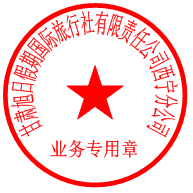 